Municipalité de Clerval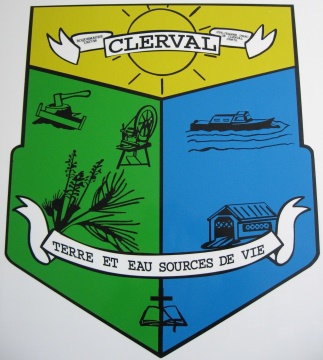 BUREAU MUNICIPAL579, 2e et 3e rangClerval, QuébecJ0Z 1R0Téléphone : 819 783-2640 Télécopieur : 819 783-4001DEMANDE DE PERMISDate de la demande : ____/ ____/ _______Catégorie de permisDemande de permis pour : 			Usage principal :	 Type de construction :􀀄Construction (60$) 				􀀄Résidentiel → → → → →  Précisez:   Renouvellement (20$)				􀀄Commercial			􀀄Unifamiliale􀀄Construction bâtiment accessoire (40$)	􀀄Industriel			􀀄Bi familiale	􀀄Remise d’une grandeur égale ou 	􀀄Institutionnel	􀀄Multifamiliale   inférieure à 10X12 (20$)	􀀄Agricole	􀀄Intégré􀀄Réparation, addition, diminution 		􀀄Récréatif 			􀀄Cabanon   ou transformation de construction		􀀄Autre :			􀀄Garage  	De 0 à 1 500$ (15$)			______________		􀀄Autre :   	1 500$ et plus (30$)							______________   Renouvellement de permis (15$)						􀀄Démolition / déménagement (20$) Un dépôt de 200$ est exigé. Il vous sera remis à la fin des travaux, lorsque l’inspecteur aura constaté que tous les      débris associés aux travaux aient été disposés adéquatement et que le terrain soit remis en bon état.		 􀀄Enseigne (sans frais) 										􀀄Changement d’usage (5$) 						􀀄Piscine (sans frais) 						 	􀀄Clôture 									􀀄Installation septique (60$)􀀄Captage des eaux (35$)􀀄Autre : ________________IdentificationPropriétaire 		RequérantNom :	_________________________ 	Nom : 	_________________________Adresse :	_________________________ 	Adresse :	_________________________Ville : 	_________________________ 	Ville : 	_________________________Code postal : _________________________ 	Code postal : 	_________________________Téléphone : 	_________________________ 	Téléphone :	_________________________Courriel : 	_________________________ 	Courriel : 	_________________________Exécutant des travaux 	Concepteur principal des plans(si différent du propriétaire)Nom : 	_________________________ 	Nom : 	_________________________Adresse : 	_________________________ 	Adresse : 	_________________________Ville : 	_________________________ 	Ville : 	_________________________Code postal : 	_________________________ 	Code postal : 	_________________________Téléphone : 	_________________________ 	Téléphone : 	_________________________Licence RBQ :_________________________ 	Courriel : 	_________________________Emplacement des travaux (si différent de l’adresse du propriétaire)Adresse : 	__________________________ Numéro du lot : _________________________	__________________________Caractéristique du chantierValeur estimée des travaux : ______________$ Date de début des travaux : ____ / ____ /____		 Date de fin des travaux : 	____ / ____ / ____Nature des travauxDescription des travaux : 	Croquis si nécessaire :______________________________________________________________________________________________________________________________________________________________________________________________________________________________________________________________________________________________________________________________________________________________________________________________________________________________Description du bâtimentNombre d’étages : 	______ 	Fondation  			Finition extérieureNbr de chambres à coucher : 	______ 	Béton : 	_____ 	Forme du toit : 	_________Superficie à l’étage : 	______ 	Autre : ______________ 	Revêtement du toit : 	_________Superficie totale de plancher :	______ 	Nombre de fenêtres : 		Revêtement des murs : _______Longueur de la façade : 	______ 	Sous-sol : 	_____ 	Type de chauffage : 	_________Longueur du mur arrière : 	______ 	Rez-de-chaussée : 	_____ 	Foyer? 	_________Longueur du mur côté gauche : 	______ 	Étages : 	_____Longueur du mur côté droit : 	______ 	Nombres d’issues :Hauteur façade : 	______ 	Rez-de-chaussée : 	_____Hauteur moyenne :	______ 	Étages : 	_____Latérale droite : 	______Notez que les clapets de retenue et les détecteurs de feu sont obligatoires.Déclaration et signatureJe soussigné(e), ______________________, déclare que les renseignements donnés dans le présent	(lettres moulées)document sont, à tous égards, vrais, exacts et complets et que si le permis demandé m’est accordé, je me conformerai aux dispositions des règlements de construction, de lotissement et de zonage en vigueur et aux lois pouvant s’y rapporter.Signature : ______________________________________ Date : ______ / ___ / ___	AAAA / MM / JJSection réservée à l’administration de la villeDate de réception la demande : Date : ______ / ___ / ___	AAAA / MM / JJPar : _____________________________________________ Date : ______ / ___ / ___Signature et titre : __________________________________ 	AAAA / MM / JJMatricule : ________________________________________Détails : __________________________________________Décision : Permis accordé 	Permis refusé : 	No du permis : ___________________Raisons du refus :___________________________________________________________________________________________________________________________________________________________________________________________________________________________________________________Ce formulaire doit être remis au bureau municipal accompagné de la somme exigible, soit en argent comptant, par chèque à l’ordre de la Municipalité de Clerval ou par mandat poste.Heures d’ouverture du bureau municipalMardi et mercredi de 7h45 à 16h30,  Jeudi de 7h45 à 16h00,  Vendredi de 7h45 à 12h30Prévoir un délai de trente (30) jours pour l’émission du permis